Grand Canyon Synod Women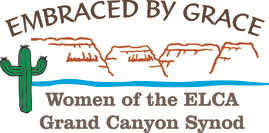 2023 Heidi Gerrish Triennial Gathering Memorial Scholarship ApplicationI have never attended a national Women of the ELCA Triennial Gathering andwould like to apply for one of the five available 2023 Triennial GatheringScholarships. Scholarships will be announced on May 15, 2023.Name ______________________________________________________________________Address ____________________________________________________________________Preferred Phone ___________________________________________________________________________Email ____________________________________________________________________Your age range: 18-30 31-40 41-50 51-60 61 or overYour church name _________________________________________________________________________Your church address __________________________________________________________________This scholarship is provided by the Grand Canyon Women to encourage first -time attendance at our Women of the ELCA’s national Triennial Gathering, held every three years. In 2023, our Triennial Gathering will be held at the Convention Center in Phoenix AZ from September 21 -24, 2023 (Thursday afternoon through Sunday morning worship). This scholarship includes a pre-paid registration to the event. The balance of the scholarship money ($250) is to be used for expenses related to attending the Triennial Gathering, at your discretion. Please describe how you are presently active in serving Christ:_______________________________________________________________________________________________________________________________________________________________________________________________________________________________________________________________What gifts do you feel you’ve been blessed with?_______________________________________________________________________________________________________________________________________________________________________________________________________________________________________________________________How could your participation in Women of the ELCA benefit you, and the women in your church?________________________________________________________________________________________________________________________________________________________________________________________________________________________________________________I understand that if I am granted this scholarship, I will attend and participate in the opportunities available at the 2023 Triennial Gathering in Phoenix AZ. Following the Triennial Gathering, I will submit a written report of my experience to the President of the Grand Canyon Synod Women’s board for their next board meeting. If I am unable to attend the Triennial Gathering, I will notify the GC SWO President by July 15, 2023 to allow my scholarship to be used by another applicant._________________________________________________________ ________________________________Signature DateSubmit completed application to Phyllis Borchardt, GC SWO Secretary (no later than May 1, 2023)17138 N Estrella Vista Dr. Surprise AZ 85374Email:pdb12262012@gmail.com